________________________________________________________________19.07.2019                                ст. Заглядино                        № 57 –пОб утверждении плана мероприятий по установлению с 1 января 2020 года неэффективных льгот (пониженных ставок по налогам) в муниципальном образовании Заглядинский сельсовет Асекеевского района Оренбургской областиВ соответствии с Соглашением о мерах по обеспечению устойчивого социально-экономического развития и оздоровлению муниципальных финансов муниципального образования Заглядинский сельсовет Асекеевского района Оренбургской области  постановляю :1.Утвердить план мероприятий по установлению с 1 января 2020 года неэффективных льгот (пониженных ставок по налогам) в муниципальном образовании Заглядинский сельсовет Асекеевского района Оренбургской области согласно приложению.2. Контроль за исполнением настоящего постановления оставляю за собой.3. Постановление вступает в силу со дня его подписания.4. Постановление от 31.08.2018 года № 59а-п считать утратившим силу.Главы муниципального образования                                     Э.Н.ГарейшинРазослано: в дело, фин.отделу, прокуратуру района.Приложение к постановлению Администрации муниципального образованияЗаглядинский  сельсоветот 19.07.2019  № 57-пПлан Мероприятий по установлению с 1 января 2020 года неэффективных льгот (пониженных ставок по налогам) в МО Заглядинский сельсовет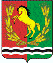 АДМИНИСТРАЦИЯМУНИЦИПАЛЬНОГО ОБРАЗОВАНИЯ ЗАГЛЯДИНСКИЙ СЕЛЬСОВЕТ АСЕКЕВСКОГО РАЙОНА ОРЕНБУРГСКОЙ ОБЛАСТИП О С Т А Н О В Л Е Н И Е№ п\пНаименования мероприятия Ответственный исполнительОжидаемый результат1.Проведение оценки эффективности предоставляемых Налоговых льгот по земельному налогуАдминистрация МО Заглядинский сельсоветАналитическая записка2.Подготовка проекта решения муниципального образования Заглядинский сельсовет «О внесение изменений в решение представительного органа муниципального образования «О земельном налоге» в части оптимизации налоговых льгот , в том числе с учетом  результатов оценки их эффективности»Администрация МО Заглядинский сельсоветПроект решения представительного органа муниципального образования «О внесение изменений в решение представительного органа муниципального образования «О земельном налоге»3.Проведение оценки эффективности предоставляемых налоговых льгот по налогу на имущество физических лицАдминистрация МО Заглядинский сельсоветАналитическая записка4.Подготовка решения муниципального образования Заглядинский сельсовет «О внесении изменений в решение представительного органа муниципального образования « О налоге на имущество физических лиц» в части оптимизации налоговых льгот, в том числе с учетом результатов оценки их эффективности Администрация МО Заглядинский сельсоветПроект решения представительного органа муниципального образования «О внесение изменений в решение представительного органа муниципального образования « О налоге на имущество физических лиц»